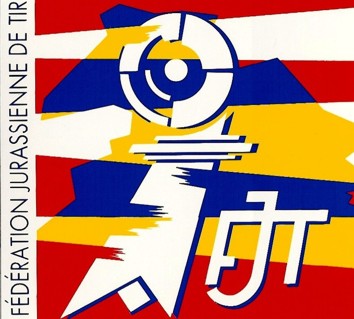 Responsable Championnat de groupe JU-AJBSTMoret FabienRue de la Vendline 1472944 Bonfolchef-300m@fjt.chTél. 079 657 39 42Inscription des groupes pour le concours individuel 2018 à Bassecourt et à FregiécourtSalut à tous,Ci-dessous, vous pouvez inscrire vos groupes pour le concours individuel qui compte pour le huitième tour du championnat jurassien de groupe afin de faciliter la préparation des feuilles de stand et ainsi de gagner du temps durant les tirs.Groupe 1  Catégorie A  /  D    Prière de souligner ce qui convientGroupe 2  Catégorie A  /  D    Prière de souligner ce qui convientGroupe 3  Catégorie A  /  D    Prière de souligner ce qui convientGroupe 4  Catégorie A  /  D    Prière de souligner ce qui convientGroupe 5  Catégorie A  /  D    Prière de souligner ce qui convientGroupe 6  Catégorie A  /  D    Prière de souligner ce qui convientGroupe 7  Catégorie A  /  D    Prière de souligner ce qui convientGroupe 8  Catégorie A  /  D    Prière de souligner ce qui convientJe vous demanderais de me renvoyer ce document jusqu’au 16 mai !!!Je vous remercie par avance de votre collaboration.Cordiales salutations.Fabien	NomPrénomSociété LicenceArme	NomPrénomSociété LicenceArme	NomPrénomSociété LicenceArme	NomPrénomSociété LicenceArme	NomPrénomSociété LicenceArme	NomPrénomSociété LicenceArme	NomPrénomSociété LicenceArme	NomPrénomSociété LicenceArme